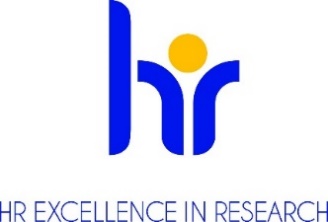 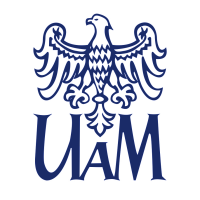  ADAM MICKIEWICZ UNIVERSITY, POZNAN ANNOUNCESA COMPETITIONfor the position of Post-Doc – postdoctoral researcher
at the Center for Advanced Technology AMUin the project “Bioinspired materials science: Poriferan Chitin as multi-target scaffolding biomaterial”number UMO-2020/37/B/ST5/01909Basic informationResearch discipline (research field): chemistry or materials engineeringNumber of work hours per week including a task-based work schedule (if applicable): full-time/40h per weekType of an employment contract and expected duration of employment, i.e.: 15,5 month contract of employmentAnticipated job starting date: October 15,2023 r.Workplace location: Center for Advanced Technology AMU, ul. Uniwersytetu Poznańskiego 10, 61-614 Poznań, PLMonthly salary: Approx. 7 700 PLN gross  (10 000 brutto, brutto)Application deadline and process: Documents should be sent to 29 September 2023 electronically via mail to hermann.ehrlich@amu.edu.pl Additional information: e-mail: hermann.ehrlich@amu.edu.pl 8. Required documentsApplication form/motivation letter of the candidate; Curriculum Vitae Diplomas or certificates issued by colleges and universities attesting to education and degrees or titles held (in case of academic degrees obtained abroad - the documents must meet the equivalence criteria set out in Article 328 of the Act of 20 July 2018 Law on Higher Education and Science (Journal of Laws of 2023, item 742 i.e.; Polish: Dziennik Ustaw 2023 poz. 742 t.j.);Information on the Applicant’s research (list of publications), teaching and organizational achievements, Other documents as determined by the competition committee:once reference letterConsent to the processing of personal data as follows : In accordance with Article 6 (1) (a) of the General Data Protection Regulation of 27 April 2016. (OJ EU L 119/1 of 4 May 2016) I consent to the processing of personal data other than: first name, (first names) and surname; parents' first names; date of birth; place of residence (mailing address); education; previous employment history, included in my job offer for the purpose of the current recruitment.";Conditions of the competition determined by the competition committee Determination of qualifications: (researcher profile) according to the Euraxess guidelines(R1) First Stage Researcher (up to the point of PhD)X  (R2) Recognised Researcher (PhD holders or equivalent who are not yet fully independent)(R3) Established Researcher (researchers who have developed a level of independence)(R4) Leading Researcher (researchers leading their research area or field)https://euraxess.ec.europa.eu/europe/career-development/training-researchers/research-profiles-descriptors)Job Offer description Laboratory work aiming at the realization of the project entitled, Bioinspired materials science: Poriferan Chitin as multi-target scaffolding biomaterial. Everyday duites concerning the organization of the laboratory work. Overseeing research tasks performed by the Ph.D. students.Presentsation of the obtained results.Participation in preparation of the scientific articles.Requirments and qualificationsThe competition is open to individuals who meet the requirements specified in Article 113 of the Law on Higher Education and Science of 20 July 2018 (Journal of Laws of 2023, item 742 i.e.) and who meet the following requirements:1. PhD degree in chemistry or materials engineering.2. Very good knowledge of biomaterials and biopolymer science.3. Fundamental knowledge of analytical techniques utilized in materials characterization (XRD, NMR, MS, IR, Raman spectroscopy, nanoindentation, AFM).4. Very good knowledge of English.5. Fast learning ability.6. The ability for team working and good interpersonal skills.7. PhD defended during the years 2016-2023.Required languagesLanguage: 	EnglishLevel: fluentRequired research, teaching or mixed experienceVery good knowledge of biomaterials and biopolymer science.Fundamental knowledge of analytical techniques utilized in materials characterization (XRD, NMR, MS, IR, Raman spectroscopy, nanoindentation, AFM).Benefitsan atmosphere of respect and cooperationsupporting employees with disabilitiesflexible working hours funding for language learningco-financing of training and coursesadditional days off for educationlife insurancepension plansavings and investment fundpreferential loansadditional social benefitsleisure-time fundingsubsidizing children's vacations"13th" salaryEligibility criteria 1.   Matching of the candidate's scientific profile with the advertisement.2.   Number, scientific level of the candidate's scientific publications.Participation in conferens.Internships and participation in research projects.The selection process Competition committee begins working no later than 14 days after the deadline for submission of documents.Formal evaluation of submitted proposals.  Call to provide additional or missing documents if necessary. Selection of candidates for the interview stage.Interviews for candidates who meet the formal requirements.The committee has the right to request external reviews of candidates' work or to ask candidates to conduct teaching assignments with an opportunity for student evaluation.Other....................The chair of the competition committee announces the results and informs the candidates. This information will include justification with a reference to candidates' strengths and weaknesses. Submitted documents will be sent back to candidates.Prospects for professional development- assistance in creating your own recognizable scientific profile through publication in       reputable scientific journals, -  assistance in preparing own grant applicationsRODO Information Clause :Pursuant to Article 13 of the General Data Protection Regulation of 27 April 2016. (Official Journal of the EU L 119 of 04.05.2016) we inform that:The controller of your personal data is Adam Mickiewicz University, Poznań with the official seat: ul. Henryka Wieniawskiego 1, 61 - 712 Poznań.The personal data controller has appointed a Data Protection Officer overseeing the correctness of the processing of personal data, who can be contacted via e-mail: iod@amu.edu.pl.The purpose of processing your personal data is to carry out the recruitment process for the indicated job position.The legal basis for the processing of your personal data is Article 6(1)(a) of the General Data Protection Regulation of 27 April 2016 and the Labour Code of 26 June 1974. (Journal of Laws of 1998 N21, item 94 as amended).Your personal data will be stored for a period of 6 months from the end of the recruitment process.Your personal data will not be made available to other entities, with the exception of entities authorized by law. Access to your data will be given to persons authorized by the Controller to process them in the performance of their duties.You have the right to access your data and, subject to the law, the right to rectification, erasure, restriction of processing, the right to data portability, the right to object to processing, the right to withdraw consent at any time.You have the right to lodge a complaint to the supervisory authority - the Chairman of the Office for Personal Data Protection, ul.Stawki 2, 00 - 193 Warsaw.Providing personal data is mandatory under the law, otherwise it is voluntary.Your personal data will not be processed by automated means and will not be subject to profiling.